Name: Kurt GlockE-mail: kurt.glock@boku.ac.at Institution: BOKU – University of Natural Resources and Life Sciences, Viennaphoto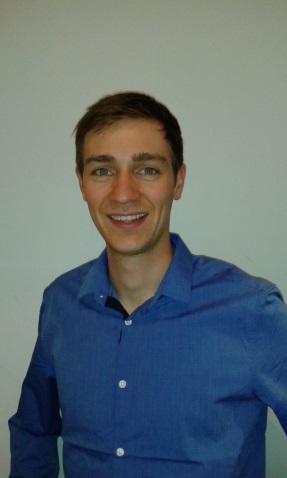 Short biography (150 words)DI Glock graduated from BOKU as Enviromental Engineer and has been working as a project engineer in Dr. Tritthart’s team since 2013. The focus of his work is the planning and analysis of river engineering structures for flood protection and the improvement of navigation conditions while preserving the ecological functioning of the water body. Within the NatRisk project he is the contact person of BOKU for WP1, WP2, WP4 & WP5 and supports the project partners in the remaining WPs. Additionally he is a member of the QAC.References (max. 5 relevant references)1. Glock, K., Tritthart, M., Gmeiner, P., Pessenlehner, S., Habersack, H., 2017. Evaluation of engineering measures on the Danube based on numerical analysis. Journal of Applied Water Engineering and Research (in press).2. Glock, K., Tritthart, M., Gmeiner, P., Pessenlehner, S., Hauer, C., Habersack, H., 2016. Numerical analysis of the effects of engineering measures on the sediment transport and morphodynamics on the Lower Danube. Proceedings of the 12th International Conference on Hydroscience & Engineering, Tainan, Taiwan.3. Glock, K., Tritthart, M., Gmeiner, P., Pessenlehner, S., Hauer, C., Habersack, H., 2015. Numerical analysis of the effects of engineering measures on the Lower Danube. Proceedings of the 36th IAHR World Congress, Den Haag, The Netherlands.References (max. 5 relevant references)1. Glock, K., Tritthart, M., Gmeiner, P., Pessenlehner, S., Habersack, H., 2017. Evaluation of engineering measures on the Danube based on numerical analysis. Journal of Applied Water Engineering and Research (in press).2. Glock, K., Tritthart, M., Gmeiner, P., Pessenlehner, S., Hauer, C., Habersack, H., 2016. Numerical analysis of the effects of engineering measures on the sediment transport and morphodynamics on the Lower Danube. Proceedings of the 12th International Conference on Hydroscience & Engineering, Tainan, Taiwan.3. Glock, K., Tritthart, M., Gmeiner, P., Pessenlehner, S., Hauer, C., Habersack, H., 2015. Numerical analysis of the effects of engineering measures on the Lower Danube. Proceedings of the 36th IAHR World Congress, Den Haag, The Netherlands.